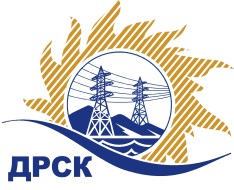 Акционерное Общество«Дальневосточная распределительная сетевая компания»ПРОТОКОЛ № 469/УР-ВПзаседания Закупочной комиссии по запросу предложений в электронной форме с участием только субъектов МСП на право заключения договора на выполнение работ «Чистка просеки, валка деревьев ВЛ-35 кВ, филиала ЭС ЕАО» (закупка 1312.1 раздела 1.1. ГКПЗ 2019 г.)№ ЕИС – 31907917390 (МСП)СПОСОБ И ПРЕДМЕТ ЗАКУПКИ: запрос предложений в электронной форме с участием только субъектов МСП на право заключения договора на выполнение работ «Чистка просеки, валка деревьев ВЛ-35 кВ, филиала ЭС ЕАО» (закупка 1312.1 раздела 1.1. ГКПЗ 2019 г.).КОЛИЧЕСТВО ПОДАННЫХ ЗАЯВОК НА УЧАСТИЕ В ЗАКУПКЕ: 5 (пять) заявок.КОЛИЧЕСТВО ОТКЛОНЕННЫХ ЗАЯВОК: 0 (ноль) заявок.ВОПРОСЫ, ВЫНОСИМЫЕ НА РАССМОТРЕНИЕ ЗАКУПОЧНОЙ КОМИССИИ: О рассмотрении результатов ценовых предложений Участников О признании заявок соответствующими условиям Документации о закупке по результатам рассмотрения ценовых предложений УчастниковО ранжировке заявокО выборе победителя закупкиРЕШИЛИ:По вопросу № 1Признать объем полученной информации достаточным для принятия решения.Принять к рассмотрению ценовые предложения следующих участников:По вопросу № 2Признать ценовые предложения следующих Участников:150894/ООО «Энергосистема Центр»153139/ООО «СтройАльянс»153282/ООО «СКэнерго»153736/ООО «Восточная Строительная Компания»154308/ООО «Вертикаль»соответствующими условиям Документации о закупке и принять их к дальнейшему рассмотрению.По вопросу № 3Утвердить расчет баллов по результатам оценки заявок: Утвердить ранжировку заявок:По вопросу № 4Признать Победителем закупки Участника, занявшего 1 (первое) место в ранжировке по степени предпочтительности для Заказчика: ООО "СтройАльянс" г. Благовещенск с ценой заявки не более 6 941 851,56 руб. без учета НДС. Условия оплаты: расчет производится в течение 30 календарных дней с даты подписания справки о стоимости выполненных работ КС-3. Срок выполнения работ: июль – декабрь 2019 г. Гарантия на своевременное и качественное выполнение работ, а также на устранение дефектов, возникших по вине Подрядчика, составляет 24 месяца с момента приемки выполненных работ. Настоящая заявка имеет правовой статус оферты и действует вплоть до истечения срока, отведенного на заключение Договора, но не менее, чем в течение 90 (девяноста) календарных дней с даты окончания срока подачи заявок (05.06.2019).Инициатору договора обеспечить подписание договора с Победителем не ранее чем через 10 (десять) календарных дней и не позднее 20 (двадцати) календарных дней после официального размещения итогового протокола по результатам закупки.Победителю закупки в срок не позднее 3 (трех) рабочих дней с даты официального размещения итогового протокола по результатам закупки обеспечить направление по адресу, указанному в Документации о закупке, информацию о цепочке собственников, включая бенефициаров (в том числе конечных), по форме и с приложением подтверждающих документов согласно Документации о закупке.Секретарь Закупочной комиссии 1 уровня  		                                        М.Г.ЕлисееваЧувашова О.В.(416-2) 397-242г.  Благовещенск«28» июня 2019№ п/пИдентификационный номер УчастникаДата и время регистрации заявки150894/ООО «Энергосистема Центр»31.05.2019 11:13153139/ООО «СтройАльянс»04.06.2019 04:44153282/ООО «СКэнерго»04.06.2019 08:31153736/ООО «Восточная Строительная Компания»04.06.2019 13:30154308/ООО «Вертикаль»05.06.2019 02:15№п/пИдентификационный номер УчастникаДата и время регистрации заявки150894/ООО «Энергосистема Центр»31.05.2019 11:13153139/ООО «СтройАльянс»04.06.2019 04:44153282/ООО «СКэнерго»04.06.2019 08:31153736/ООО «Восточная Строительная Компания»04.06.2019 13:30154308/ООО «Вертикаль»05.06.2019 02:15Критерий оценки (подкритерий)Весовой коэффициент значимостиВесовой коэффициент значимостиКоличество баллов, присужденных заявке по каждому критерию / подкритерию
(с учетом весового коэффициента значимости) Количество баллов, присужденных заявке по каждому критерию / подкритерию
(с учетом весового коэффициента значимости) Количество баллов, присужденных заявке по каждому критерию / подкритерию
(с учетом весового коэффициента значимости) Количество баллов, присужденных заявке по каждому критерию / подкритерию
(с учетом весового коэффициента значимости) Количество баллов, присужденных заявке по каждому критерию / подкритерию
(с учетом весового коэффициента значимости) Критерий оценки (подкритерий)критерия подкритериязаявка № 150894/ООО «Энергосистема Центр»заявка № 153139/ООО «СтройАльянс»заявка № 153282/ООО «СКэнерго»заявка № 153736/ООО «Восточная Строительная Компания»заявка № 154308/ООО «Вертикаль»Критерий оценки 1:Цена договора90%-//-0,220,720,230,490,25Критерий оценки 2: Квалификация (предпочтительность) участника10%-//-0,500,500,500,500,50Подкритерий 2.1: Квалификация кадровых ресурсов-//-60%3,003,003,003,003,00Подкритерий 2.3: Опыт выполнения аналогичных договоров-//-40%2,002,002,002,002,00Итоговый балл заявки 
(с учетом весовых коэффициентов значимости)Итоговый балл заявки 
(с учетом весовых коэффициентов значимости)Итоговый балл заявки 
(с учетом весовых коэффициентов значимости)0,721,220,730,990,75Место в ранжировке (порядковый № заявки)Дата и время регистрации заявкиНаименование Участника и/или идентификационный номерИтоговая цена заявки, 
руб. без НДС Возможность применения приоритета в соответствии с 925-ПП1 место (заявка 153139)04.06.2019 15:54ООО "СтройАльянс", (ИНН 2801171562/КПП 280101001)6 941 851,56нет2 место (заявка 153736)04.06.2019 13:47ООО "ВОСТОЧНАЯ СТРОИТЕЛЬНАЯ КОМПАНИЯ", (ИНН 2801190389/КПП 280101001)7 355 057,08нет3 место (заявка 154308)05.06.2019 04:50ООО "ВЕРТИКАЛЬ СТРОЙ ДВ", (ИНН 2721178435/КПП 272101001)7 800 000,00нет4 место (заявка 153282)04.06.2019 08:40ООО "СКЭНЕРГО", (ИНН 2723187668/КПП 272101001)7 850 000,00нет5 место (заявка 150894)04.06.2019 09:53ООО "ЭНЕРГОСИСТЕМА ЦЕНТР", (ИНН 7840065623/КПП 784001001)7 851 189,00нет